Council of Handicraft Development Corporations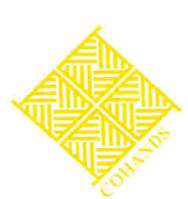 West Block No. 7, R.K. Puram, New Delh-110066Ph: 91-11-26174198, Fax: 91-11-26174269, 26163085E-mail: cohands4@vsnl.net, www.cohands.inFile No. Cohands/1384/Home Expo/2018		   		 	        	   Dated: 02.04.2018NOTICESubject:	Invitation of short term quotation for installation and erection of Octonorm stalls (Shell stand) Glass Shelves/ Steel Display Rods & Décor Props for display of items, Facio, carpet, two hoardings during Home Expo 2018  w.e.f. 16th to 18th April , 2018 at India Expo Mart Expressway, Greater Noida – regarding.Sealed quotations are invited from the reputed parties for installation and erection   of Octonorm stalls (Shell stand), adjustable Glass Shelves/ Steel Rods & Décor Props for display of items, Facio, carpet, two hoardings allotted to the participants under COHANDS at Home Expo, 2018 at India Expo Mart Expressway, Greater Noida. The event shall be of 3 days duration w.e.f 16th to 18th April 2018.The interested parties may submit their quotations along with EMD of Rs.5,000/- by Bank Draft in favour of “Council of Handicrafts Development Corporations”. The interested parties are required to quote their rates for installation and erection of Octonorm stalls (Shell stand) Glass Shelves/ Steel Display Rods & Décor Props for display of items, Fascia, carpet, Mannequin (dummy), display jali, two hoardings at the size of 12 ft. x 15 ft. etc. under sealed cover superscript as “Quotation for Shelves/ Steel Rods”. The last date for receipt of quotation shall be 09.04.2018 upto 3.00 PM and shall be opened on 09.04.2018 at 5.00 PM in the presence of the interested parties or their representatives.	The terms and conditions :-The quantity shall be supplied as per the requirement/ need basis at the site.The items shall be supplied at India Expo Centre & Mart, Expressway, Greater Noida and should be in good condition.In case of damage of any glass shelf/ rod, the same shall be replaced immediately without claiming extra charges.Services of one representative of the firm shall be made available at the site for the entire period of the event.The work should be completed in time bound manner and with the entire satisfaction of the Council.No advance payment shall be released in favour of the party. The payment shall be arranged only on the satisfactory completion of the event and submission of bills in duplicate, the first copy of the bill should be affixed with revenue stamp of value Rs.1.00 & duly signed by the authorized signatory. The quotations with overwriting/ cuttings shall not be considered.The quotation(s) without EMD of Rs.5,000/- shall not be considered.The Competent Authority reserves the right to reject any or all quotations without assigning any reason, thereof.Authorized Signatory          (Cohands)